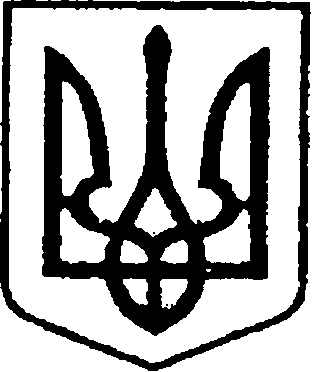                                                            Україна                     ЧЕРНІГІВСЬКА ОБЛАСТЬН І Ж И Н С Ь К А    М І С Ь К А    Р А Д А43 сесія VII скликанняР І Ш Е Н Н Явід «28» вересня 2018 р.                    м. Ніжин	                             № 25-43/2018У відповідності до статей 26, 42, 59, 60, 73 Закону України «Про місцеве самоврядування в Україні», Закону України «Про приватизацію  державного та комунального майна», Регламентy Ніжинської міської ради Чернігівської області, затвердженого рішенням Ніжинської міської ради від 24 листопада 2015 року №1-2/2015 (із змінами), наказу Фонду державного майна від 06.04.2018 року № 486 «Про затвердження положення про діяльність аукціонної комісії для продажу об’єктів малої приватизації», з метою упорядкування та ефективного використання майна міської комунальної власності, міська рада вирішила:Делегувати виконавчому комітету Ніжинської міської ради (виконавчому органу ради)  повноваження щодо:- утворення аукціонної комісії для продажу об’єктів малої приватизації комунальної власності територіальної громади м.Ніжина та затвердження її персонального складу;- затвердження протоколів аукціонної комісії для продажу об’єктів малої приватизації комунальної власності територіальної громади м.Ніжина;- затвердження умов продажу об’єктів малої приватизації комунальної власності територіальної громади м.Ніжина;- припинення діяльності аукціонної комісії для продажу об’єктів малої приватизації комунальної власності територіальної громади м.Ніжина;- прийняття рішення про приватизацію об’єкта, що підлягає приватизації шляхом викупу, у разі якщо для участі в аукціоні подано заяву лише від одного покупця;- затвердження протоколу електронних торгів, або його не затвердження у випадках передбачених ст.14 Закону України «Про приватизацію державного та комунального майна»;- прийняття рішення про завершення приватизації  об’єкта малої приватизації комунальної власності територіальної громади м.Ніжина.Проекти рішень  щодо реалізації делегованих повноважень, визначені цим рішенням, виносити на розгляд виконавчого комітету Ніжинської міської ради за погодженням з постійною депутатською комісією з майнових та житлово-комунальних питань, транспорту, зв’язку та охорони навколишнього середовища.      2.  Делегувати виконавчому комітету Ніжинської міської ради (юридичній особі) повноваження щодо:- укладання договорів на проведення оцінки об’єктів приватизації у випадках, передбачених законодавством;- укладання договорів з іншими уповноваженими особами щодо проведення аукціонів з продажу об’єктів малої приватизації комунальної власності територіальної громади м.Ніжина;- укладання договорів про розроблення документації із землеустрою у випадках, передбачених законодавством;- укладання договорів купівлі-продажу об’єктів малої приватизації комунальної власності територіальної громади м.Ніжина.3. Уповноважити міського голову підписувати договори купівлі-продажу об’єктів малої приватизації комунальної власності територіальної громади м.Ніжина.4. Аукціонна комісія для продажу об’єктів малої приватизації комунальної власності територіальної громади м.Ніжина, утворюється у складі не менше 5 осіб, які є представниками виконавчих органів виконавчого комітету Ніжинської міської ради. 5. Аукціонній комісії для продажу об’єктів малої приватизації комунальної власності територіальної громади м.Ніжина, у своїй діяльності керуватися Положенням про діяльність аукціонної комісії для продажу об’єктів малої приватизації затвердженим наказом Фонду державного майна від 06 квітня 2018 року № 486. Про рішення прийняті виконавчим комітетом Ніжинської міської ради інформувати постійну депутатську комісією з майнових та житлово-комунальних питань, транспорту, зв’язку та охорони навколишнього середовища.6.  Начальнику відділу з управління та приватизації комунального майна Міщенко Н.І., забезпечити оприлюднення даного рішення на офіційному сайті Ніжинської міської ради протягом п`яти робочих днів після його прийняття.7. Організацію виконання даного рішення покласти на першого заступника міського голови з питань діяльності виконавчих органів ради Олійника Г.М., начальника відділу з управління та приватизації комунального майна Міщенко Н.І.	8. Контроль за виконанням даного рішення покласти на постійну депутатську комісію з майнових та житлово-комунальних питань, транспорту, зв’язку та охорони навколишнього середовища (голова комісії – Онокало І.А.)Міський голова								        А.В. ЛінникПро малу приватизацію об’єктів комунальної власності територіальної громади м.Ніжина